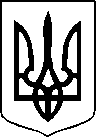 МІНІСТЕРСТВО ОСВІТИ І НАУКИ УКРАЇНИСХІДНОУКРАЇНСЬКИЙ НАЦІОНАЛЬНИЙ УНІВЕРСИТЕТІМЕНІ ВОЛОДИМИРА ДАЛЯОСВІТНЬО-ПРОФЕСІЙНА ПРОГРАМА «Психологія фізичної реабілітації»другого рівня вищої освітиза спеціальністю 053 Психологіягалузі знань 05 Соціальні та поведінкові наукиКваліфікація: магістр психології ЗАТВЕРДЖЕНО ВЧЕНОЮ РАДОЮ:Голова вченої ради	 			  / О. В. Поркуян /                                                        (протокол № ____ від «____» ______ 2024 р.)Освітня програма вводиться в дію з 01 вересня 2023 р.Ректор_______________  / О. В. Поркуян /(наказ № _____ від __________ 2024 р.)Київ  2024  р.ЛИСТ ПОГОДЖЕННЯосвітньо-професійної програмиРІВЕНЬ ВИЩОЇ ОСВІТИ 			другий (магістерський) рівеньГАЛУЗЬ ЗНАНЬ 					05 Соціальні та поведінкові наукиСПЕЦІАЛЬНІСТЬ 				053 ПсихологіяОСВІТНЯ КВАЛІФІКАЦІЯ 			магістр психології ПЕРЕДМОВАРозроблено робочою групою спеціальності 053 Психологія у складі:керівник проектної групи:Завацький Ю.А. доктор психологічних наук, доцент, завідувач кафедри здоровʼя людини та фізичного вихованнячлени проектної групи:Шаповалова В.А., доктор медичних наук, професор, професор кафедри здоровʼя людини та фізичного вихованняГєтта О.М., кандидат медичних наук, доцент кафедри здоров’я людини та фізичного вихованняТкачук О.Г. кандидат педагогічних наук, доцент кафедри здоров’я людини та фізичного виховання	Освітня програма обговорена зі стейкголдерами (здобувачами вищої освіти,  випускниками, роботодавцями).Рецензії-відгуки зовнішніх стейкголдерів:Завідувач кафедри неврологіїЛуганського державного медичного університету,доктор медичних наук, професор (м. Рівне)                            Овчаренко М.О.Директор Дмитрівського обласногопсихоневрологічного інтернату					Фрольченко І.Ю.Завідувач кафедри психології та філософії  Буковинського державного медичного університету,доктор психологічних наук, професор                                     Борисюк А.С.ПРОФІЛЬ ОСВІТНЬОЇ ПРОГРАМИ «ПСИХОЛОГІЯ ФІЗИЧНОЇ РЕАБІЛІТАЦІЇ» ЗА СПЕЦІАЛЬНІСТЮ 053 ПСИХОЛОГІЯ 2. ПЕРЕЛІК КОМПОНЕНТ ОСВІТНЬОЇ ПРОГРАМИ ТА ЇХ ЛОГІЧНА ПОСЛІДОВНІСТЬ2.1. ПЕРЕЛІК КОМПОНЕНТ ОП2.2.   СТРУКТУРНО-ЛОГІЧНА СХЕМА ОСВІТНЬО-ПРОФЕСІЙНОЇ ПРОГРАМИВибір індивідуальної освітньої траєкторії здобувачем здійснюється відповідно до «Положення про порядок та умови формування індивідуальної освітньої траєкторії здобувачами вищої освіти СНУ ім. В. Даля» (Наказ ректора СНУ ім. В. Даля № 158/4 від 02 червня 2021року).3. ФОРМА АТЕСТАЦІЇ ЗДОБУВАЧІВ ВИЩОЇ ОСВІТИАтестація здійснюється у формі публічного захисту (демонстрації) кваліфікаційної роботи та атестаційного екзамену. Кваліфікаційна робота передбачає самостійне розв’язання складної задачі або комплексної проблеми у сфері психології, що супроводжується проведенням досліджень та/або застосуванням інноваційних підходів та характеризується невизначеністю умов та вимог. У кваліфікаційній роботі не може бути академічного плагіату, фабрикації та фальсифікації. Кваліфікаційна робота має бути розміщена у репозитарії закладу вищої освіти. Атестаційний екзамен за спеціальністю 053 «Психологія» (освітньо-професійна програма «Психологія фізичної реабілітації») спрямований на перевірку досягнень результатів навчання, визначених Стандартом вищої освіти (Наказ МОН України від 24.04.2019 р. № 564) та цією освітньої програмою.4.  ВИМОГИ ДО НАЯВНОСТІ СИСТЕМИ ВНУТРІШНЬОГО ЗАБЕЗПЕЧЕННЯ ЯКОСТІ ВИЩОЇ  ОСВІТИСистема внутрішнього забезпечення якості освітньої діяльності та якості вищої освіти СНУ імені В. Даля передбачає здійснення наступних процедур та заходів:5. МАТРИЦЯ ВІДПОВІДНОСТІ ПРОГРАМНИХ КОМПЕТЕНТНОСТЕЙ КОМПОНЕНТАМ ОСВІТНЬОЇ ПРОГРАМИ6.МАТРИЦЯ ЗАБЕЗПЕЧЕННЯ ПРОГРАМНИХ РЕЗУЛЬТАТІВ НАВЧАННЯ (ПР) ВІДПОВІДНИМИ КОМПОНЕНТАМИ ОСВІТНЬОЇ ПРОГРАМИ8. СПИСОК ВИКОРИСТАНИХ ДЖЕРЕЛЗакон України «Про вищу освіту» від 01.07.2014 р. № 1556 VII URL: http://zakon5.rada.gov.ua/laws/show/2145 - 19Закон України «Про наукову і науково-технічну діяльність» від 26.11.2015 р. № 848 – VIIІ. URL:https://zakon.rada.gov.ua/laws/show/848-19#TextЗакон України «Про освіту» від 05.09.2017 р. № 2145-VIII, редакція від 04.01. 2024 р. URL: https://zakon.rada.gov.ua/laws/show/2145-19#TextМетодичні рекомендації щодо розроблення стандартів вищої освіти, затверджені Наказом Міністерства освіти і науки України від 01 червня 2016 р. № 600 URL: https://mon.gov.ua/storage/app/media/vishcha-osvita/proekty%20standartiv%20vishcha%20osvita/1648.pdfНаціональний класифікатор України: «Класифікатор професій» ДК 003:2010 URL: https://zakon.rada.gov.ua/rada/show/va327609-10#TextПостанова Кабінету Міністрів України «Про затвердження переліку галузей знань і спеціальностей, за якими здійснюється підготовка здобувачів вищої освіти» від 29.04.2015 р. № 266, редакція від 21.12.2022 р.URL: https://zakon.rada.gov.ua/laws/show/266-2015-%D0%BF#TextПостанова Кабінету Міністрів України «Про затвердження Національної рамки кваліфікацій»від 23.11.2011 р. № 1341, редакція від 02.07.2020 р. URL: https://zakon.rada.gov.ua/laws/show/1341-2011-%D0%BF#TextПостанова Кабінету Міністрів України «Про затвердження Ліцензійних умов провадження освітньої діяльності закладів освіти»  від 30.12.2015 р. № 1187, редакція від 20.06.2021URL: https://zakon.rada.gov.ua/laws/show/1187-2015-%D0%BF#TextСтандарт вищої освіти України: другий (магістерський) рівень, галузь знань 05 Соціальні та поведінкові науки, спеціальність 053 «Психологія». Затверджено та введено в дію наказом Міністерства освіти і науки України від 24.04.2019 р. № 564. URL: https://mon.gov.ua/storage/app/media/vishcha-osvita/zatverdzeni%20standarty/2019/04/25/053-psikhologiya-mag.pdfСтандарти і рекомендації щодо забезпечення якості в Європейському просторі вищої освіти (ESG) URL: https://www.britishcouncil.org.ua/sites/default/files/standards-and-guidelines_for_qa_in_the_ehea_2015.pdfTUNING (для ознайомлення зі спеціальними (фаховими) та загальними компетентностями та прикладами стандартів – http://www.unideusto.org/tuningeu/РОЗРОБЛЕНОу Східноукраїнському національному університеті імені Володимира Даля на основі Стандарту вищої освіти за спеціальністю 053 «Психологія» для другого (магістерського) рівня вищої освіти галузі знань 05 Соціальні та поведінкові науки (затверджено наказом Міністерства освіти і науки України № 564 від 24.04.2019 р.)ВНЕСЕНОкафедрою здоров’я людини та фізичного виховання Східноукраїнського національного університету імені Володимира Даля1 - Загальна інформація1 - Загальна інформаціяПовна назва вищого навчального закладу та структурного підрозділуСхідноукраїнський національний університет імені Володимира Даляфакультет здоровʼя людиникафедра здоровʼя людини та фізичного вихованняРівень вищої освітиДругий (магістерський) рівеньСтупінь вищої освіти Магістр Галузь знань05 Соціальні та поведінкові наукиСпеціальність053 ПсихологіяОбмеження щодо формнавчанняОбмеження відсутніОсвітня кваліфікаціяМагістр психологіїКваліфікація в дипломіСтупінь вищої освіти – магістрСпеціальність – 053 ПсихологіяОсвітня програма – Психологія фізичної реабілітаціїТип диплому та обсяг освітньої програмиДиплом магістра, одиничний, 90 кредитів ЄКТСНаявність акредитаціїАкредитаційна комісія Міністерства освіти і науки України.Сертифікат: серія НД №1391289. Термін дії сертифіката – до 1липня 2025 року.Цикл/рівеньДругий (магістерський) рівень, відповідає сьомому кваліфікаційному рівню Національної рамки кваліфікацій України. НРК України – 7 рівень, FQ-EHEA – другий цикл, EQF-LLL – 7 рівень.ПередумовиНаявність ступеня «бакалавр», «магістр», освітньо-кваліфікаційного рівня «спеціаліст» за відповідною спеціальністю або з міждисциплінарних наук.  Мова(и) викладанняукраїнськаІнтернет-адреса постійного розміщення опису освітньої програмиhttp://moodle2.snu.edu.ua/course/view.php?id=47932 - Мета освітньо-професійної програми2 - Мета освітньо-професійної програмиПідготовка конкурентоспроможного фахівця здатного до самостійної наукової, педагогічної, професійної діяльності, формування поглиблених фундаментальних знань психологічних складових перебігу відновлення, компенсації, реадаптації чи адаптації до нових умов особи, що реабілітується, застосування цих знань на практиці.Підготовка конкурентоспроможного фахівця здатного до самостійної наукової, педагогічної, професійної діяльності, формування поглиблених фундаментальних знань психологічних складових перебігу відновлення, компенсації, реадаптації чи адаптації до нових умов особи, що реабілітується, застосування цих знань на практиці.3 - Характеристика освітньо-професійної програми3 - Характеристика освітньо-професійної програмиОписпредметноїобластіОб’єкт вивчення: психічні явища, закономірності їх виникнення функціонування та розвиток; поведінка, діяльність, учинки; взаємодія людей у малих і великих соціальних групах; психофізіологічні процеси та механізми, які лежать в основі різних форм психічної активності; психофізіологічні процеси та механізми, які лежать в основі процесів профілактики хвороби, лікування та реабілітації.Цілі навчання: підготовка фахівців, здатних розв’язувати складні задачі та практичні у процесі навчання та професійної діяльності у галузі психології, фізичної реабілітації, що передбачає проведення наукових та проектних досліджень та/або здійснення інновацій та характеризується невизначеністю умов і вимог, та здійснення професійної діяльності з урахуванням загальнолюдських цінностей та норм професійної етики психолога.Теоретичний зміст предметної області: поняття психіки, свідомого і несвідомого, поведінки, діяльності, вчинку, спілкування, особистості, індивідуальності; концепції та теорії, що розкривають закономірності виникнення, розвитку та функціонування психіки; психологічні особливості життєвого шляху особистості, взаємодії людей у малих і великих соціальних групах; міжгрупової взаємодії тощо. Методи, методики та технології: методи теоретичного та емпіричного дослідження, валідні, стандартизовані психодіагностичні методики, методи аналізу даних, технології психологічної допомоги (тренінгові, психотерапевтичні, просвітницькі, консультаційні, психодіагностичні та інші залежно від спеціалізації).Інструменти та обладнання: психологічні прилади, комп’ютерна техніка, мережеві системи пошуку та обробки інформації, бібліотечні ресурси та технології, зокрема електронні; мультимедійне обладнання; програми статистичної обробки та візуалізації даних.Орієнтація освітньо-професійної програмиОсвітньо-професійнаОсновний фокус освітньо-професійної програми та спеціалізаціїФормування та розвиток професійної компетентності для здійснення дослідницької та практичної діяльності у сфері психології фізичної реабілітації; навчання рішенню комплексних, складних і спеціальних завдань в системі охорони здоров’я та надання психологічної допомоги; спеціальна освіта у галузі психології, психології фізичної реабілітації.  Особливості програмиМіждисциплінарна та багатопрофільна підготовка фахівців до інноваційної, пошуково-дослідницької діяльності. Закономірності та динаміка змін психіки людини на етапі захворювання та реабілітації; психологічні інтервенції, спрямовані на відновлення соматичного та психічного здоров’я і попередження розвитку патологічних станів.4 – Придатність випускників до працевлаштування та подальшого навчання4 – Придатність випускників до працевлаштування та подальшого навчанняПридатність до працевлаштуванняМагістр психології може займати такі первинні посади відповідно до Державного класифікатору професій ДК 003:2010:2445.2 – психолог;2445.2 – практичний психолог;2445.1 – молодший науковий співробітник (психологія)2340 – консультант психолого-медико-педагогічної консультації;2310 – викладачі університетів та вищих навчальних закладів;1232 – головний психолог;1229.7 – завідувач психолого-медико-педагогічної консультації;1229.7 – начальник центру (психологічного забезпечення, соціально-трудової реабілітації дорослих, з надання соціальних послуг тощо).АкадемічніправавипускниківМожливість навчання за програмою третього (освітньо-наукового) рівня вищої освіти. Набуття додаткових кваліфікацій в системі післядипломної освіти.5 - Викладання та оцінювання5 - Викладання та оцінюванняВикладання та навчанняСтудентоцентроване, проблемно-орієнтоване навчання з реалізацією індивідуальної освітньої траєкторії; забезпечення органічного поєднання в освітньому процесі освітньої, наукової, інноваційної та практичної діяльності;.Організаційні форми навчання: групове та інтегративне навчання; лекції, семінарські, практичні, лабораторні, індивідуальні заняття, консультації, колоквіуми.ОцінюванняОцінювання навчальних досягнень здійснюється за 100-бальною шкалою, за шкалою ЄКТС та національною шкалою «відмінно», «добре», «задовільно», «незадовільно», «зараховано / не зараховано».У навчальному процесі застосовуються форми поточного (усного опитування або письмового експрес-контролю на практичних заняттях та/або лекціях) і підсумкового (на проміжних або заключному етапах їх навчання; включає семестровий контроль і атестацію здобувачів) контролю знань за кожним освітнім компонентом та атестація за освітньою програмою в цілому.Форми контролю: усне та письмове опитування, тестовий контроль, презентація наукової роботи, заліки, екзамени, тощо.Атестація здійснюється у формі публічного захисту (демонстрації) кваліфікаційної роботи та атестаційного екзамену. Атестаційний екзамен спрямовано на перевірку досягнень результатів навчання, визначених Стандартом вищої освіти та цією освітньою програмою. Кваліфікаційна робота передбачає самостійне розв’язання складної задачі або комплексної проблеми у сфері практичної психології, що супроводжується проведенням досліджень та/або застосуванням інноваційних підходів та характеризується невизначеністю умов та вимог. У кваліфікаційній роботі не може бути академічного плагіату, фабрикації та фальсифікації. Кваліфікаційна робота має бути розміщена у репозитарії університету. 6 - Програмні компетентності6 - Програмні компетентностіІнтегральна компетентністьЗдатність вирішувати складні завдання і проблеми у процесі навчання та професійної діяльності у галузі психології, що передбачає проведення досліджень та/або здійснення інновацій і характеризується комплексністю та невизначеністю умов і вимог.Загальні компетентності (ЗК)ЗК 1. Здатність застосовувати знання у практичних ситуаціях. ЗК 2. Здатність проведення досліджень на відповідному рівні. ЗК 3. Здатність генерувати нові ідеї (креативність). ЗК 4. Уміння виявляти, ставити та вирішувати проблеми. ЗК 5. Цінування та повага різноманітності та мультикультурності. ЗК 6. Здатність діяти на основі етичних міркувань (мотивів). ЗК 7. Здатність діяти соціально відповідально та свідомо. ЗК 8. Здатність розробляти та управляти проектами. ЗК 9. Здатність мотивувати людей та рухатися до спільної мети. ЗК 10. Здатність спілкуватися іноземною мовою. ЗК 11. Здатність до самоосвіти та саморозвитку.Спеціальні (фахові,предметні) компетентності) (СК)СК 1. Здатність здійснювати теоретичний, методологічний та емпіричний аналіз актуальних проблем психологічної науки та / або практики. СК2. Здатність самостійно планувати, організовувати та здійснювати психологічне дослідження з елементами наукової новизни та / або практичної значущості.СК3. Здатність обирати і застосувати валідні та надійні методи наукового дослідження та/або доказові методики і техніки практичної діяльності. СК4. Здатність здійснювати практичну діяльність (тренінгову, психотерапевтичну, консультаційну, психодіагностичну, профілактично-просвітницьку та іншу залежно від спеціалізації) з використанням науково верифікованих методів та технік.СК5. Здатність організовувати та реалізовувати просвітницьку та освітню діяльність для різних категорій населення у сфері психології.СК6. Здатність ефективно взаємодіяти з колегами в моно- та мультидисциплінарних командах.СК7. Здатність приймати фахові рішення у складних і непередбачуваних умовах, адаптуватися до нових ситуацій професійної діяльності.СК8. Здатність оцінювати межі власної фахової компетентності та підвищувати професійну кваліфікацію.СК9. Здатність дотримуватися у фаховій діяльності норм професійної етики та керуватися загальнолюдськими цінностямиСК 10. Здатність створювати, організовувати та реалізовувати різноманітні способи психологічного супроводу на етапах профілактики, лікування, та реабілітації.СК 11. Здатність розробляти та впроваджувати інноваційні методи психологічної допомоги клієнтам у складних життєвих ситуаціях.СК12. Здатність використовувати діагностичний та психотерапевтичний інструментарій для розробки ефективної стратегії психологічної реабілітації  при посттравматичному стресовому розладі (ПТСР) осіб, що пережили травматичні події.7 - Програмні результати навчання (ПР)7 - Програмні результати навчання (ПР)ПР1. Здійснювати пошук, опрацювання та аналіз професійно важливих знань із різних джерел із використанням сучасних інформаційно-комунікаційних технологій. ПР2. Вміти організовувати та проводити психологічне дослідження із застосуванням валідних та надійних методів. ПР3. Узагальнювати емпіричні дані та формулювати теоретичні висновки. ПР4. Робити психологічний прогноз щодо розвитку особистості, груп, організацій. ПР5. Розробляти програми психологічних інтервенцій(тренінг, психотерапія, консультування тощо), провадити їх в індивідуальній та груповій роботі, оцінювати якість. ПР6. Розробляти просвітницькі матеріали та освітні програми, впроваджувати їх, отримувати зворотній зв’язок, оцінювати якість. ПР7. Доступно і аргументовано представляти результати досліджень у писемній та усній формах, брати участь у фахових дискусіях. ПР8. Оцінювати ступінь складності завдань діяльності та приймати рішення про звернення за допомогою або підвищення кваліфікації. ПР9. Вирішувати етичні дилеми з опорою на норми закону, етичні принципи та загальнолюдські цінності. ПР10. Професійно використовувати психодіагностичний інструментарій для розробки ефективної стратегії психологічної реабілітації осіб, що мають психічні порушення, соматичні захворювання, що переживають/пережили психотравмуючі ситуації.ПР11. Визначати оптимальний тип психологічної допомоги, виходячи з причин появи розладу, важкості його протікання, психологічних та вікових особливостей особистості клієнта та застосовувати відповідні психотерапевтичні методи й прийоми психокорекції, спрямовані на усунення психологічних проблем. ПР12. Здійснювати аналітичний пошук відповідної до сформульованої проблеми наукової інформації та оцінювати її за критеріями адекватності. ПР13. Здійснювати адаптацію та модифікацію існуючих наукових підходів і методів до конкретних ситуацій професійної діяльності.ПР1. Здійснювати пошук, опрацювання та аналіз професійно важливих знань із різних джерел із використанням сучасних інформаційно-комунікаційних технологій. ПР2. Вміти організовувати та проводити психологічне дослідження із застосуванням валідних та надійних методів. ПР3. Узагальнювати емпіричні дані та формулювати теоретичні висновки. ПР4. Робити психологічний прогноз щодо розвитку особистості, груп, організацій. ПР5. Розробляти програми психологічних інтервенцій(тренінг, психотерапія, консультування тощо), провадити їх в індивідуальній та груповій роботі, оцінювати якість. ПР6. Розробляти просвітницькі матеріали та освітні програми, впроваджувати їх, отримувати зворотній зв’язок, оцінювати якість. ПР7. Доступно і аргументовано представляти результати досліджень у писемній та усній формах, брати участь у фахових дискусіях. ПР8. Оцінювати ступінь складності завдань діяльності та приймати рішення про звернення за допомогою або підвищення кваліфікації. ПР9. Вирішувати етичні дилеми з опорою на норми закону, етичні принципи та загальнолюдські цінності. ПР10. Професійно використовувати психодіагностичний інструментарій для розробки ефективної стратегії психологічної реабілітації осіб, що мають психічні порушення, соматичні захворювання, що переживають/пережили психотравмуючі ситуації.ПР11. Визначати оптимальний тип психологічної допомоги, виходячи з причин появи розладу, важкості його протікання, психологічних та вікових особливостей особистості клієнта та застосовувати відповідні психотерапевтичні методи й прийоми психокорекції, спрямовані на усунення психологічних проблем. ПР12. Здійснювати аналітичний пошук відповідної до сформульованої проблеми наукової інформації та оцінювати її за критеріями адекватності. ПР13. Здійснювати адаптацію та модифікацію існуючих наукових підходів і методів до конкретних ситуацій професійної діяльності.8 - Ресурсне забезпечення реалізації програми8 - Ресурсне забезпечення реалізації програмиКадрове забезпеченняНауково-педагогічні працівники, які здійснюють освітній процес з реалізації програми, відповідають кадровим вимогам, що передбачені Ліцензійними умовами провадження освітньої діяльності. Професорсько-викладацький склад постійно підвищує рівень свого професійного розвитку керуючись Положенням про підвищення кваліфікації педагогічних і науково-педагогічних працівників закладів вищої освіти СНУ ім. В. Даля.Матеріально-технічне забезпечення- навчальні корпуси; - гуртожитки; - тематичні кабінети та спеціалізовані лабораторії (науково-практичний Центр медико-соціальних та психотехнологій, університетський центр медіації);- комп’ютерні класи;- пункти харчування;- точки бездротового доступу до мережі Інтернет;- мультимедійне обладнання;- спортивний зал, спортивні майданчики.Площа навчальних приміщень для здійснення освітнього процесу з реалізації програми, рівень забезпеченості їх комп’ютерними робочими місцями та мультимедійним обладнанням, соціально-побутова інфраструктура відповідають вимогам, що передбачені Ліцензійними умовами провадження освітньої діяльності.Інформаційне танавчально-методичне забезпечення- офіційний сайт Східноукраїнського національного університету імені Володимира Даля: https://snu.edu.ua; - точки бездротового доступу до мережі Інтернет; - наукова бібліотека, читальні зали; - віртуальне навчальне середовище Moodle; - корпоративна пошта; - навчальні і робочі навчальні плани підготовки; - графіки навчального процесу; - навчально-методичне забезпечення навчальних дисциплін;- програми та робочі навчальні програми дисциплін; - дидактичні матеріали для самостійної та індивідуальної роботи студентів з дисциплін; - програми практик; - методичні вказівки щодо виконання курсових робіт, кваліфікаційних магістерських робіт; - критерії оцінювання рівня підготовки. Університет має потужну поліграфічну базу для видавництва підручників та навчально-методичної літератури.9 - Академічна мобільність9 - Академічна мобільністьНаціональна кредитна мобільністьЗдійснюється на основі Положення про академічну мобільність учасників освітнього процесу СНУ ім. В. Даля; двосторонніх договорів між СНУ ім. В. Даля та університетами України. Допускаються індивідуальні угоди про академічну мобільність для навчання та проведення досліджень в університетах та науих установах України.Міжнародна кредитна мобільністьВідбувається на основі Положення про академічну мобільність учасників освітнього процесу СНУ ім. В. Даля; двосторонніх договорів між СНУ ім. В. Даля та закладами вищої освіти зарубіжних країн-партнерів, міжнародних конвенцій, угод, меморандумів та інших діючих нормативно-правових актів, що регламентують ці питання.Навчання іноземних здобувачів вищої освітиНавчання іноземців здійснюється за денною (очною) формою навчання на підставі документів про попередню освіту, які були отримані не раніше, ніж за 10 років до дати звернення із заявою щодо вступу до українських навчальних закладів (крім заяв щодо вступу до аспірантури, докторантури, післядипломної освіти).Код н/дКомпоненти освітньо-професійної програми(навчальні дисципліни, курсові проекти (роботи),практики, кваліфікаційна робота)Кількість кредитівФормапідсумковогоконтролю1234Обов’язкові компоненти ОПОбов’язкові компоненти ОПОбов’язкові компоненти ОПОбов’язкові компоненти ОПОК1.Методологія та організація наукових досліджень3,0залікОК2.Іноземна мова3,0залікОК3.Основи педагогіки вищої школи3,0залікОК4.Психологічна реабілітація осіб з соматичними та психічними розладами  6,0іспитОК5.Теоретико-методологічні проблеми психології4,0іспитОК6.Сімейне консультування та психологічна допомога дітям4,0іспитОК7.Психологічний супровід в інклюзивному середовищі3,5іспитОК8.Психологія травмуючих ситуацій5,0іспитОК9.Психологія управління та конфліктологія4,5іспитОК10.Методи психотерапевтичної роботи4,0іспитОК11.Клінічна практика12залікОК12.Виконання і захист кваліфікаційної роботи магістра15,0іспитЗагальний обсяг обов’язкових компонент                                                            Загальний обсяг обов’язкових компонент                                                            67,067,0Вибіркові компоненти ОПВибіркові компоненти ОПВибіркові компоненти ОПВибіркові компоненти ОПВБ1.Вибіркова дисципліна 15,0залікВБ2.Вибіркова дисципліна 25,0залікВБ3.Вибіркова дисципліна 35,0залікВБ4.Вибіркова дисципліна 45,0залікВБ5.Вибіркова дисципліна 53,0залікЗагальний обсяг вибіркових  компонентЗагальний обсяг вибіркових  компонент23,023,0АтестаціяА1Атестаційний екзаменіспитА2Кваліфікаційна магістерська роботазахистЗАГАЛЬНИЙ ОБСЯГ ОСВІТНЬОЇ ПРОГРАМИЗАГАЛЬНИЙ ОБСЯГ ОСВІТНЬОЇ ПРОГРАМИ9090Ц     И     К     Л          П     І     Д      Г     О     Т     О     В     К     ИРік навчанняІІІІЦ     И     К     Л          П     І     Д      Г     О     Т     О     В     К     ИСеместрІІІІІІЦ     И     К     Л          П     І     Д      Г     О     Т     О     В     К     ИФормуваннязагальнихкомпетентностейМетодологія та організація наукових дослідженьОснови педагогіки вищої школиЦ     И     К     Л          П     І     Д      Г     О     Т     О     В     К     ИФормуваннязагальнихкомпетентностейІноземна моваІноземна моваЦ     И     К     Л          П     І     Д      Г     О     Т     О     В     К     ИФормування спеціальних (фахові, предметні) компетентностейТеоретико-методологічні проблеми психологіїПсихологічна реабілітація осіб з соматичними та психічними розладамиВиконання і захист кваліфікаційної роботи магістраЦ     И     К     Л          П     І     Д      Г     О     Т     О     В     К     ИФормування спеціальних (фахові, предметні) компетентностейМетоди психотерапевтичної роботиПсихологія управління та конфліктологіяВиконання і захист кваліфікаційної роботи магістраЦ     И     К     Л          П     І     Д      Г     О     Т     О     В     К     ИФормування спеціальних (фахові, предметні) компетентностейСімейне консультування та психологічна допомога дітямПсихологія травмуючих ситуаційВиконання і захист кваліфікаційної роботи магістраЦ     И     К     Л          П     І     Д      Г     О     Т     О     В     К     ИФормування спеціальних (фахові, предметні) компетентностейПсихологічний супровід в інклюзивному середовищіВиконання і захист кваліфікаційної роботи магістраЦ     И     К     Л          П     І     Д      Г     О     Т     О     В     К     ИПрактикаКлінічна практикаЦ     И     К     Л          П     І     Д      Г     О     Т     О     В     К     ИВибіркові дисципліниВибіркова дисципліна 1Вибіркова дисципліна 3Вибіркова дисципліна 5Ц     И     К     Л          П     І     Д      Г     О     Т     О     В     К     ИВибіркові дисципліниВибіркова дисципліна 2Вибіркова дисципліна 4Вибіркова дисципліна 5Ц     И     К     Л          П     І     Д      Г     О     Т     О     В     К     ИАтестаціяАтестаційний екзаменЦ     И     К     Л          П     І     Д      Г     О     Т     О     В     К     ИАтестаціяКваліфікаційна магістерська роботавизначення принципів та процедур забезпечення якості вищої освітиСтатут Стратегія розвитку СНУ ім. В. ДаляАнтикорупційна програмаКодекс академічної етикиПоложення про Центр внутрішнього забезпечення якості освіти Положення про відділ забезпечення якості освітньої діяльності та якості вищої освіти СНУ ім. В. Даля Положення про систему забезпечення якості освітньої діяльності та  якості  вищої освіти СНУ ім. В. Даля Положення про порядок проведення внутрішніх аудитів СНУ ім. В. Даля Положення про організацію освітнього процесу СНУ ім. В. Даля Положення про організацію освітнього процесу за дуальною формою навчання у СНУ ім. В. ДаляПоложення про порядок та умови формування індивідуальної освітньої траєкторії здобувачами вищої освіти СНУ ім. В. ДаляПоложення про академічну мобільність учасників освітнього процесуПоложення про порядок вирішення конфліктних ситуацій у                                            СНУ ім. В. ДаляПоложення про опитування (анкетування) стейкхолдерів                     СНУ ім. В. Даляздійснення моніторингу та періодичного перегляду освітніх програмПоложення про освітні програми СНУ ім. В. Далящорічне оцінювання здобувачів вищої освіти, науково-педагогічних іпедагогічних працівників закладу вищої освіти та регулярне оприлюдненнярезультатів таких оцінювань на офіційному веб-сайті закладу вищої освіти, наінформаційних стендах та в будь-який інший спосібПоложення про порядок оцінювання результатів навчання здобувачів вищої освіти у СНУ ім. В. ДаляПоложення про Екзаменаційну комісіюПоложення про рейтингову оцінку діяльності науково-педагогічних працівників, кафедр та навчально-наукових інститутів (факультетів)Положення про преміювання наукових і науково-педагогічних працівників Східноукраїнського національного університету імені Володимира Даля, які публікують праці у виданнях, що входять до наукометричних баз Scopus тa Web of Scienceзабезпечення підвищення кваліфікації педагогічних, наукових і науково-педагогічних працівниківПоложення про підвищення кваліфікації педагогічних і науково-педагогічних працівників закладів вищої освітиПорядок проведення конкурсного відбору при заміщенні вакантних посад НПП та укладення з ними трудових договорів   (контрактів) у СНУ ім. В. Даля Положення про присвоєння вчених звань професора, доцента, старшого дослідникаПоложення про конкурс «Кращий за професією»забезпечення наявності необхідних ресурсів для організації освітньогопроцесу, у тому числі самостійної роботи студентів, за кожною освітньою програмоюПоложення про організацію та проведення практичної підготовки здобувачів вищої освіти СНУ ім. В. ДаляПоложення про організацію самостійної роботи СНУ ім. В. ДаляПоложення про екзаменаційну комісію СНУ ім. В. ДаляПоложення про порядок та умови формування індивідуальної освітньої траєкторії здобувачами вищої освіти СНУ ім. В. ДаляПоложення про порядок зарахування результатів навчання, отриманих в формальній та неформальній освіті, а також визначення та ліквідації академічної різниці у СНУ ім. В. Далязабезпечення наявності інформаційних систем для ефективного управлінняосвітнім процесомТочки бездротового доступу до мережі ІнтернетВіртуальне навчальне середовище Moodle Корпоративна пошта Наукова бібліотека, читальні зали забезпечення публічності інформації про освітні програми, ступені вищоїосвіти та кваліфікаціїОфіційний сайт СНУ імені В. Даля – https://snu.edu.ua/ Портфоліо освітніх програм за ступенями вищої освіти – http://moodle2.snu.edu.ua/course/index.php?categoryid=310інших процедур і заходівПоложення про порядок вирішення конфліктних ситуацій у СНУ ім. В. Даля Положення про запобігання та протидію булінгу у СНУ ім. В. ДаляПравила призначення академічних та соціальних стипендій в СНУ ім. В. ДаляІКЗК1ЗК2ЗК3ЗК4ЗК5ЗК6ЗК7ЗК8ЗК9ЗК10ЗК11СК1СК2 СК3СК4СК5СК6СК7СК8СК9СК10СК11СК12ОК1.*****************ОК 2.******ОК 3.***************ОК 4.****************ОК 5.*************ОК 6.****************ОК 7.***************ОК 8.*****************ОК 9.**************ОК 10.****************ОК 11.**********************ОК 12.***********************А1******************А2************************ПР1ПР2ПР3ПР4ПР5ПР6ПР7ПР8ПР9ПР10ПР11ПР12ПР13ОК1.********ОК 2.***ОК 3.***********ОК 4.*********ОК 5.************ОК 6.************ОК 7.************ОК 8.*************ОК 9.***********ОК 10.*********ОК 11.************ОК 12.*************А1*********А2*************